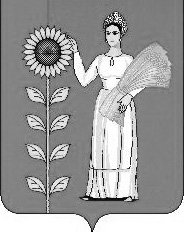 СОВЕТ ДЕПУТАТОВ СЕЛЬСКОГО ПОСЕЛЕНИЯТИХВИНСКИЙ СЕЛЬСОВЕТДобринского муниципального района Липецкой областиРоссийской Федерации38 -я сессия Vсозыва                                                   Р Е Ш Е Н И Е13.06.2018г.                              д.Большая Плавица                            № 148-рс  О Положении  «Об участии в организации деятельности по сбору (в том числе раздельному сбору), транспортированию твердых коммунальных отходов на территории сельского поселения Тихвинский сельсовет Добринского муниципального района»     В соответствии с Федеральным законом Российской Федерации от 10 января 1998 года № 89-ФЗ «Об отходах производства и потребления», Федеральным законом Российской Федерации от 10 января 2002 года № 7-ФЗ «Об охране окружающей среды», Федеральным законом Российской Федерации от 06 октября 2003 года № 131-ФЗ «Об общих принципах организации местного самоуправления в Российской Федерации», п.2,ч.1, ст.7 Закона Липецкой области № 322-ОЗ от 02.10.2014г. «О некоторых вопросах местного самоуправления в Липецкой области» руководствуясь Уставом сельского поселения Тихвинский сельсовет, Совет депутатов сельского поселения Тихвинский сельсоветРЕШИЛ: 1. Принять  Положение  «Об участии в организации деятельности по сбору (в том числе раздельному сбору), транспортированию твердых коммунальных отходов на территории сельского поселения Тихвинский сельсовет Добринского муниципального района» (прилагается).2. Направить указанный нормативно-правовой акт главе сельского поселения для подписания и официального обнародования.3. Настоящее решение вступает в силу со дня его официального обнародования.Председатель Совета депутатовсельского поселения Тихвинский сельсовет                                                       А. Г.КондратовПринято решением Совета депутатов сельского поселения Тихвинский сельсовет№ 148-рс от 13.06.2018гПоложение  «Об участии в организации деятельности по сбору (в том числе раздельному сбору), транспортированию твердых коммунальных отходов на территории сельского поселения Тихвинский сельсовет Добринского муниципального района»1. Общие положения1.1. Настоящее Положение об участии в организации деятельности по сбору (в том числе раздельному сбору), транспортированию твердых коммунальных отходов на территории сельского поселения Тихвинский сельсовет Добринского муниципального района разработано в соответствии с Федеральным законом Российской Федерации от 10 января 1998 года № 89-ФЗ «Об отходах производства и потребления», Федеральным законом Российской Федерации от 10 января 2002 года № 7-ФЗ «Об охране окружающей среды», Федеральным законом Российской Федерации от 06 октября 2003 года № 131-ФЗ «Об общих принципах организации местного самоуправления в Российской Федерации», Уставом сельского поселения Тихвинский сельсовет и определяет формы участия администрации сельского поселения Тихвинский сельсовет Добринского муниципального района (далее – органы местного самоуправления) в организации деятельности по сбору (в том числе раздельному сбору), транспортированию, твердых коммунальных отходов (далее – участие в обращении с ТКО) на территории сельского поселения Тихвинский сельсовет Добринского муниципального района (далее – муниципальное образование), а также мероприятия, проводимые органами местного самоуправления муниципального образования в связи с таким участием.1.2. Понятия и термины, используемые в настоящем Положении, применяются в тех же значениях, что и в Федеральном законе Российской Федерации от 10.01.1998 года № 89-ФЗ «Об отходах производства и потребления».1.3. Основными принципами участия в обращении с ТКО на территории муниципального образования являются:1) предотвращение вредного воздействия ТКО на окружающую среду;2) охрана здоровья человека;3) поддержание или восстановление благоприятного состояния окружающей природной среды;4) максимальное вовлечение ТКО в хозяйственный оборот в качестве вторичных материальных ресурсов.2. Полномочия органов местного самоуправления муниципального образования, связанные с участием в обращении с ТКО на территории муниципального образования2.1. Полномочия администрации муниципального образования (далее - администрация) связанные с участием в обращении с ТКО на территории муниципального образования:1) осуществляет полномочия по решению вопроса местного значения, связанного с участием в обращении с ТКО на территории муниципального образования, а также реализует мероприятия, связанные с участием в обращении с ТКО на территории муниципального образования;2) выполняет решения Совета  депутатов сельского поселения Тихвинский сельсовет, принятых в сфере участия в обращении с ТКО на территории муниципального образования, в пределах своих полномочий;3) организует взаимодействие с федеральными органами исполнительной власти, их территориальными органами, органами государственной власти Добринского района, органами местного самоуправления, общественными объединениями, организациями и гражданами в соответствии с законодательством Российской Федерации;4) исполняет бюджет сельского поселения Тихвинский сельсовет Добринского муниципального района (далее – местный бюджет), изменений и дополнений в него, в части расходов на участие в обращении с ТКО на территории муниципального образования;5) принимает в соответствии с федеральным законодательством, законодательством субъекта РФ, муниципальные правовые акты, регулирующие отношения в сфере обращения с ТКО на территории муниципального образования;6) определяет орган администрации муниципального образования, ответственный за реализацию мероприятий, связанных с участием в обращении с ТКО на территории муниципального образования;7)  заключает муниципальные контракты на закупку товаров, работ, услуг в целях реализации мероприятий, связанных с участием в обращении с ТКО на территории муниципального образования, в порядке, установленном Федеральным законом Российской Федерации от 05 апреля 2013 года № 44-ФЗ «О контрактной системе закупок товаров, работ, услуг для обеспечения государственных и муниципальных нужд»;8) разрабатывает, утверждает и реализует муниципальные программы, направленные на участие в обращении с ТКО на территории муниципального образования;9) осуществляет иные полномочия, предусмотренные федеральным законодательством, законодательством субъекта РФ, муниципальными правовыми актами муниципального образования.      3. Формы и мероприятия, связанные с участием органов местного самоуправления муниципального образования в обращении с ТКО на территории муниципального образования3.1. Органы местного самоуправления муниципального образования участвуют в обращении с ТКО на территории муниципального образования в следующих формах:1) закупка в порядке, установленном Федеральным законом Российской Федерации  от 05 апреля 2013 года № 44-ФЗ «О контрактной системе в сфере закупок товаров, работ, услуг для обеспечения государственных и муниципальных нужд»:- контейнеров (бункеров-накопителей) для приема или поступления ТКО от физических и юридических лиц;-  транспортных средств, предназначенных для вывоза и перемещения ТКО;- строительных материалов, а также услуг и работ для обустройства площадок временного складирования ТКО (площадок временного накопления);2) учреждение (создание) муниципальных учреждений и предприятий;3) участие в образовании межмуниципальных объединений, учреждении хозяйственных обществ и других межмуниципальных объединений, учреждении хозяйственных обществ и других межмуниципальных организаций в соответствии с федеральными законами и нормативными правовыми актами представительного органа муниципального образования; заключение договоров и соглашений;4) заключение договоров, предусматривающих переход прав владения и (или) пользования в отношении муниципального имущества для сбора, вывоза и перемещения ТКО, в соответствии с федеральным законодательством;5) разработка, формирование и реализация муниципальных программ, содержащих комплекс планируемых мероприятий, связанных с участием в обращении с ТКО;6) организация мероприятий, направленных на повышение культуры населения в сфере обращения с ТКО.4. Финансирование расходов на мероприятия, связанные с участием органов местного самоуправления в обращении с ТКО на территории муниципального образования4.1. Финансирование расходов на мероприятия, связанные с участием органов местного самоуправления в обращении с ТКО на территории муниципального образования, осуществляется в пределах средств, предусмотренных в местном бюджете, а также с привлечением иных источников финансирования, предусмотренных действующим законодательством.Глава сельского поселенияТихвинский сельсовет                                  А.Г.Кондратов